Congratulations!!!!Hana You have been ‘Accepted’ to  University of OregonGo Ducks!Good Luck on your research project and presentation!!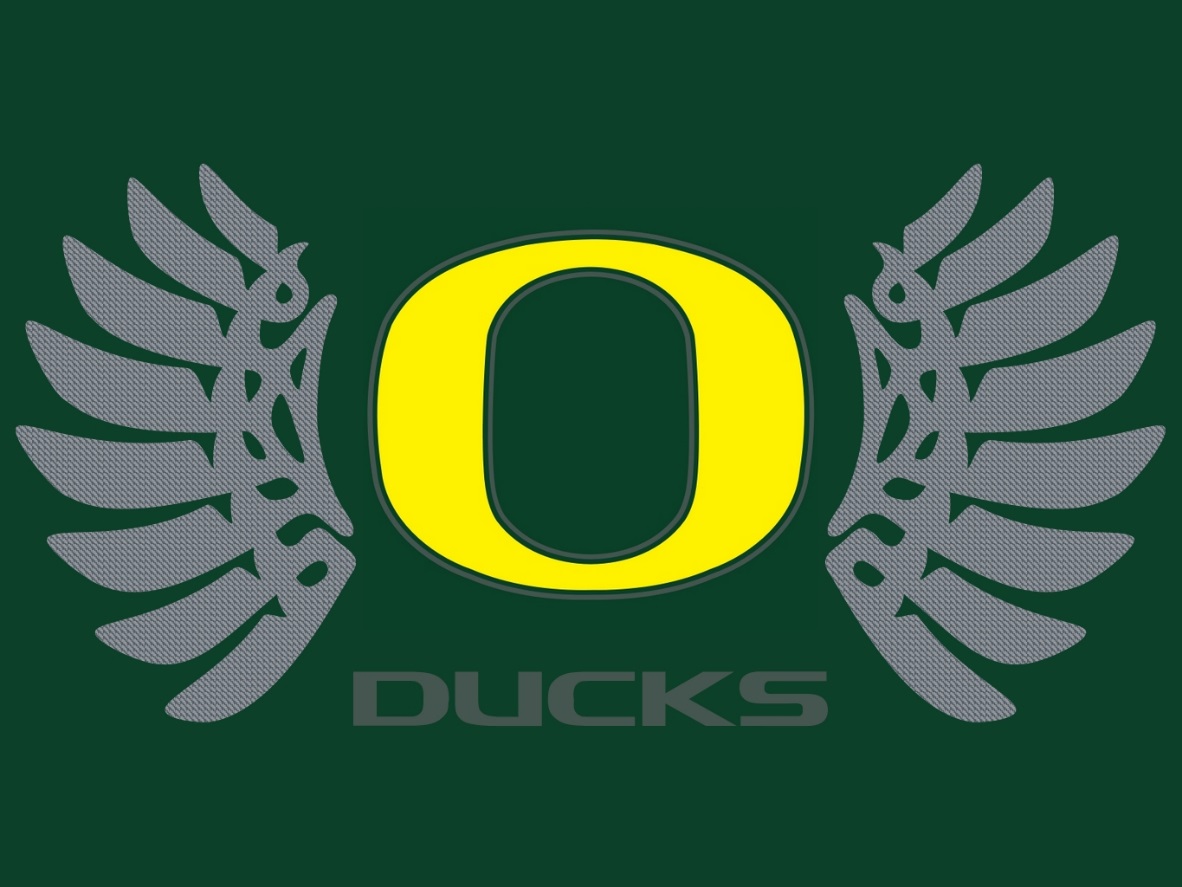 